
Åkersberg den 18 oktober 2023
Motion till Österåkers kommunfullmäktige

Varför har en större andel elever i Österåker placering i resursskolor än övriga landet?

Roslagspartiet har i en motion yrkat att Österåkers kommun inrättar en resursskola i egen regi. I underlag och debatter under motionens behandling framgår det från utbildningsförvaltningen att ”Österåker kraftigt avviker gällande placeringar av elever i resursskola” jämfört med riket, vilket innebär att fler elever i Österåker placeras i resursskola jämfört med snittet i riket. 

Vi kan se att det finns behov av alternativa skolformer för de elever som inte passar in i ramen för ordinarie undervisningsformer, vi anser dock att det finns behov av att säkerställa varför andelen elever i kommun med placering i resursskolor avviker mot andelen i riket.

Med bakgrund av ovanstående yrkar vi:
 – Att Österåkers kommun utreder vad som kan vara orsaken till att Österåker kraftigt avviker gällande placeringar av elever i resursskola.



För Socialdemokraterna 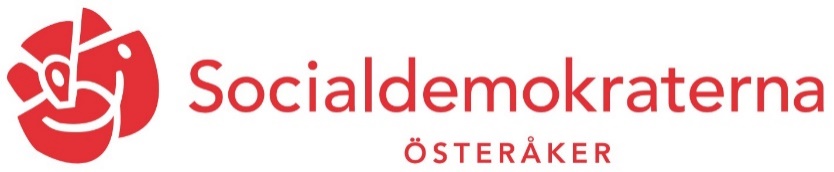 ______________________________________________Sofia Almgren